+VO Haarlem Noord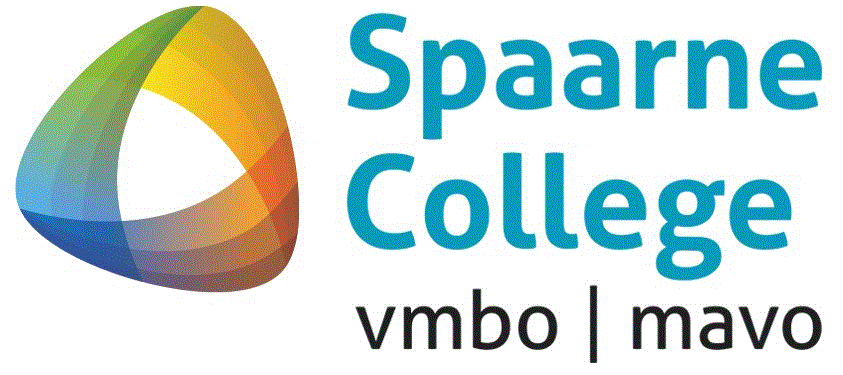 Gegevens
+VO Noord
Badmintonpad 15
2023 BT Haarlem
023-5415141 (direct) 
023-5415100 (algemeen)Coördinator – Rikke van der Wilk (r.vanderwilk@spaarnecollege.nl) 
Mentor – Sarah Berkhout (s.berkhout@spaarnecollege.nl)
Orthopedagoog – Britt Faber (b.faber@spaarnecollege.nl) Plan van AanpakVoor wie is +VO bedoeld? 
De +VO voorziening is een interventie die aangevraagd wordt door de school van herkomst (de school waar de leerling staat ingeschreven), in samenwerking met de leerling en ouder(s)/verzorger(s). De school van herkomst heeft in het ontwikkelingsperspectief plan van de leerling (OPP) omschreven welke ondersteuning de leerling nodig heeft om de beschreven doelen te behalen. Wanneer het ondersteuningsaanbod van de school onvoldoende aansluit op de ondersteuningsbehoefte van een leerling, of wanneer de school om een andere reden handelingsverlegen is, kan de leerling tijdelijk geplaatst worden in de bovenschoolse voorziening +VO. Het is een plek waar leerlingen tijdelijk tot rust kunnen komen terwijl zij werken aan hun schoolse vaardigheden en schoolwerk. Tijdens de plaatsing volgen zij zo veel mogelijk het onderwijsprogramma van de school van herkomst.
Aan het einde van het traject wordt er door +VO een advies gegeven over de beste onderwijsplek voor de leerling en zijn of haar ondersteuningsbehoeften.


Doelstelling van het +VO traject

Het doel van de +VO-voorziening is om schoolverzuim en voortijdig schoolverlaten te verminderen dan wel te voorkomen. De leerling krijgt een nieuwe, maar niet vrijblijvende kans aangeboden om binnen een afgebakende periode te werken aan het verbeteren van schoolse vaardigheden en persoonlijke leerdoelen. 
De leerling volgt een programma waarin onderwijs en gedragsbeïnvloeding centraal staan, met het doel terug te keren in het (reguliere) onderwijs. Bij voorkeur gebeurt dit op de school van herkomst, maar indien nodig op een andere school binnen het samenwerkingsverband.

Tijdens het +VO traject wordt de leerling intensief geobserveerd. Na vier weken worden de leerling en andere  betrokkenen uitgenodigd voor het eerste evaluatiegesprek. Hierin worden de eerste observaties en het pré-advies gegeven. Na nog eens vier weken volgt het tweede en tevens definitieve evaluatiegesprek, hierin worden wederom observaties gedeeld en het definitieve advies gegeven. Dit advies is niet bindend. De overige weken van het traject worden gebruikt om de leerling op een passende onderwijsplek te plaatsen en de terugkeer dan wel overstap te begeleiden. Ter afsluiting volgt er een eindevaluatie waarin het eindverslag gedeeld wordt en er wordt teruggekeken op het verloop van het traject. 
In principe duurt het traject 13 weken. Hier kan van worden afgeweken indien hier noodzaak toe is en het samenwerkingsverband hiervoor toestemming heeft gegeven. 
Tijdens het traject draagt de +VO zorg voor een goede uitvoering van het inhoudelijke proces. Mocht de +VO om enigerlei reden niet in staat blijken het gewenste proces te kunnen waarborgen, dan wordt er een MDO met alle betrokkenen georganiseerd. In dit MDO wordt een nieuw plan gemaakt. 


+VO trajectRoute naar +VO
Voordat een leerling naar +VO kan heeft er een MDO plaatsgevonden. In dit MDO hebben de leerling, de ouders en school, onder begeleiding van de consulent passend onderwijs, besloten dat een +VO traject momenteel de best passende oplossing is voor de leerling. De school van herkomst meldt de leerling via het Samenwerkingsverband VO Zuid Kennemerland aan. De aanmelding wordt getoetst en wanneer deze als volledig en transparant beoordeeld wordt ontvangt +VO de aanmelding. +VO streeft er naar om het startgesprek binnen een week te laten plaatsvinden. 
Tijdens het startgesprek worden met de leerling, ouders, school van herkomst en de coördinator en mentor de doelen voor de plaatsing vastgesteld. Dit zijn in ieder geval de doelen uit het OPP, eventueel met aanvulling. 
Indien er voldoende werk is start de leerling de volgende dag (met uitzondering van woensdag in verband met vrije dag mentor). Rol van de school van herkomstOok na de aanmelding blijft de school van herkomst nauw betrokken bij het +VO traject. Tijdens de plaatsing blijft de leerling ingeschreven op deze school, betrokkenheid is daarom een vereiste. 
Omdat het doel in principe ‘terugkeer waar mogelijk’ is, is het belangrijk dat de school van herkomst tijdig schoolwerk, planners en toetsen aanleveren die er op gericht zijn eventuele terugkeer mogelijk te maken. +VO draagt er zorg voor dat zij nauw contact houden met school, zowel met betrekking tot het schoolwerk als geobserveerd gedrag. Rol van de leerlingDe leerling krijgt tijdens het +VO traject de kans om in een nieuwe, gestructureerde omgeving te werken aan zijn of haar doelen, schoolse vaardigheden en gedrag. Gedurende de plaatsing wordt het gedrag door verschillende medewerkers van +VO geobserveerd. Er wordt veel aandacht besteed aan samen met de leerling reflecteren op het gedrag, onderzoeken van effect hiervan en indien nodig samen een plan maken om te verbeteren. De groep waarin de leerling zit is klein, er is daarom veel persoonlijke aandacht voor hem of haar.Rol van de ouders/verzorgers/hulpverlening
Ook ouders en/of verzorgers worden betrokken bij het +VO traject. Het is belangrijk dat zij, indien nodig, meer inzicht krijgen in wat er wel of niet goed gaat en op de hoogte zijn van de onderwijs ondersteuningsbehoefte van hun kind. +VO houdt daarom ook met hen nauw contact. Als er in het gezin al hulpverlening betrokken is of wordt, worden ook zij (in afstemming met de leerling/ouders/verzorgers) betrokken.  
Schoolwerk
De leerling werkt op +VO aan werk opgegeven door de school van herkomst. Medewerkers van de +VO kunnen leerling op VMBO basis, kader, gemengde leerweg en de onderbouw van HAVO/VWO begeleiden en ondersteunen in hun schoolwerk. Wanneer dit onvoldoende blijkt wordt er gekeken of er een oplossing op maat mogelijk is, bijvoorbeeld bijles of uitleg door een docent van de school van herkomst. Er is een programma voor 5 dagen in de week. 

Een schooldag op +VO Noord
Elke schooldag start hetzelfde; van 08.45 tot 09.05 is er de start van de dag. Dit geeft zowel de leerlingen als de mentor een moment om de dag gezamenlijk te starten. De invulling hiervan varieert van vrije gesprekken of kennismakingsactiviteiten tot het kijken of bespreken van nieuws. Na deze start volgen de lessen. In de ‘eigen vak’ uren werken leerlingen aan hun persoonlijke vakken. Op de eerste dag wordt met elke leerling een persoonlijk rooster gemaakt door hier vakken in te vullen die nog niet op het rooster staan maar waar de leerling wel aan moet werken. 
Elke dag eindigt met een kwartier ‘scoren’, een kwartier waarin de leerling zelf en samen met de docent terugkijkt op hoe het die dag gegaan is. De lesdag eindigt dus om 14.15. Scoren
Op +VO Noord wordt gebruik gemaakt de scorelijst schoolse vaardigheden (zie bijlage 2). In deze lijst staan schoolse vaardigheden beschreven; vaardigheden die je moet hebben om het goed te laten gaan op school. De schoolse vaardigheden zijn verdeeld over twee fases. Alle leerlingen beginnen in fase 1, dit is de fase met basisvaardigheden waar nog veel extra ondersteuning op geboden wordt. Na het eerste evaluatiegesprek, kan, wanneer de leerling heeft laten zien de basisvaardigheden goed te beheersen, geadviseerd worden dat de leerling over gaat naar fase 2. In fase 2 wordt meer zelfstandigheid gevraagd van de leerling en wordt er ongeveer evenveel ondersteuning geboden als op regulier onderwijs. De leerling heeft zo gedurende de plaatsing tijd en ruimte om te oefenen met deze vaardigheden en er ontstaat een helder beeld over de prestaties op dit vlak.

Zowel leerling als docent vullen de scorelijst aan het einde van elke les in met een G (goed), V (voldoende) of een L (leerpunt). Aan het einde van de dag bespreekt de leerling de scores met zijn of haar mentor en bepalen zij een dagscore. Dit geeft de leerling de mogelijkheid om te reflecteren (met extra ondersteuning waar nodig) en, waar nodig, te bespreken wat er nodig is om de score(s) te verbeteren. De scorelijst biedt zo, naast de start van de dag, een gestructureerde mogelijkheid voor zelfreflectie en ontwikkeling op zowel sociale als schoolse vaardigheden.  

